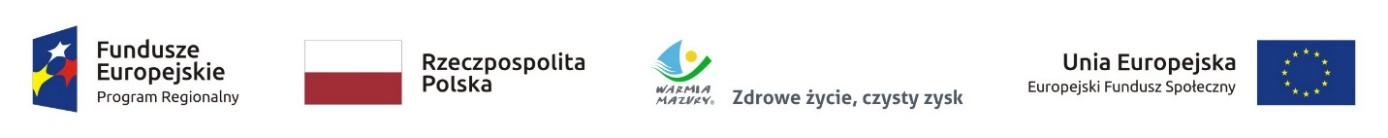 Olsztyn, dnia 10.06.2021 r.ZP.272.1.23.2021Wykonawcy uczestniczący w postępowaniuDotyczy: postępowania o udzielenie zamówienia publicznego, którego przedmiotem jest Organizacja dwóch konferencji RPO.		Zamawiający informuje, że w  informacji o wyborze najkorzystniejszej oferty oraz informacji o wyborze najkorzystniejszej oferty i ofertach odrzuconych przesłanej dnia 09.06.2021 r. wskazano nieprawidłową datę tj. 02.06.2021 r., prawidłowa data to 09.06.2021 r. 